Crna Gora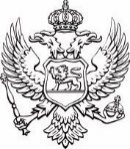 Ministarstvo ljudskih i manjinskih prava Br. 06-056/24-121/34                                                                               19. februar 2024. godineNa osnovu člana 8 Uredbe o izboru predstavnika nevladinih organizacija u radna tijela organa državne uprave i sprovođenju javne rasprave u pripremi zakona i strategija („Službeni list CG”, broj 41/18), Ministarstvo ljudskih i manjinskih prava objavljujeSpisak nevladinih organizacija  koje nijesu dostavile  uredne i potpune predloge predstavnika/ica nevladinih organizacija koji/e su predloženi/e za člana/icu Komisije za raspodjelu sredstava za finansiranje projekata/programa nevladinih organizacija u 2024. godini u oblasti – Zaštita i promovisanje prava manjinskih naroda i drugih manjinskih nacionalnih zajednica.Na osnovu Javnog poziva nevladinim organizacijama za predlaganje predstavnika/ce za člana/icu Komisije za raspodjelu sredstava za finansiranje projekata programa nevladinih organizacija u 2024. godini u oblasti Zaštita i promovisanje prava manjinskih naroda i drugih manjinskih nacionalnih zajednica, koji je objavljen dana 02.02.2024. godine  pod brojem 06-056/24-121, na adresu Ministarstva ljudskih i manjinskih prava pristigli su predlozi nevladinih organizacija koji nisu uredni i potpuni u skladu sa kriterijumima iz člana 4 Uredbe o izboru predstavnika nevladinih organizacija u radna tijela organa državne uprave i sprovođenju javne rasprave u pripremi zakona i strategija („Službeni list CG”, broj 41/18).U nastavku su navedene nevladine organizacije koje su blagovremeno dostavile predloge, ali koji nisu uredni i potpuni u skladu sa kriterijumima iz člana 4 Uredbe, za kandidata Zdravka Janjuševića.NVO  Građanski aktivizam( nisu dostavili obrazac za predlaganje predstavnika/ce za člana/cu komisije);NVO Progres ( ne ispunjava uslove Konkursa jer nedostaje izjava da viđe od polovine članova/ca organa upravljanja nevladine organizacije nijesu članovi ili članice organa političke partije…);NVO Asistent ( ne ispunjava uslove Konkursa jer nisu dostavljeni podaci o kandidatu za predstavnika NVO  za člana komisije);NVO Centar za ruralni razvoj Crne Gore  ( ne ispunjava uslove Konkursa jer nedostaje izjava o prihvatanju candidature od strane kandidata);MINISTARSTVO LJUDSKIH I MANJINSKIH PRAVA 